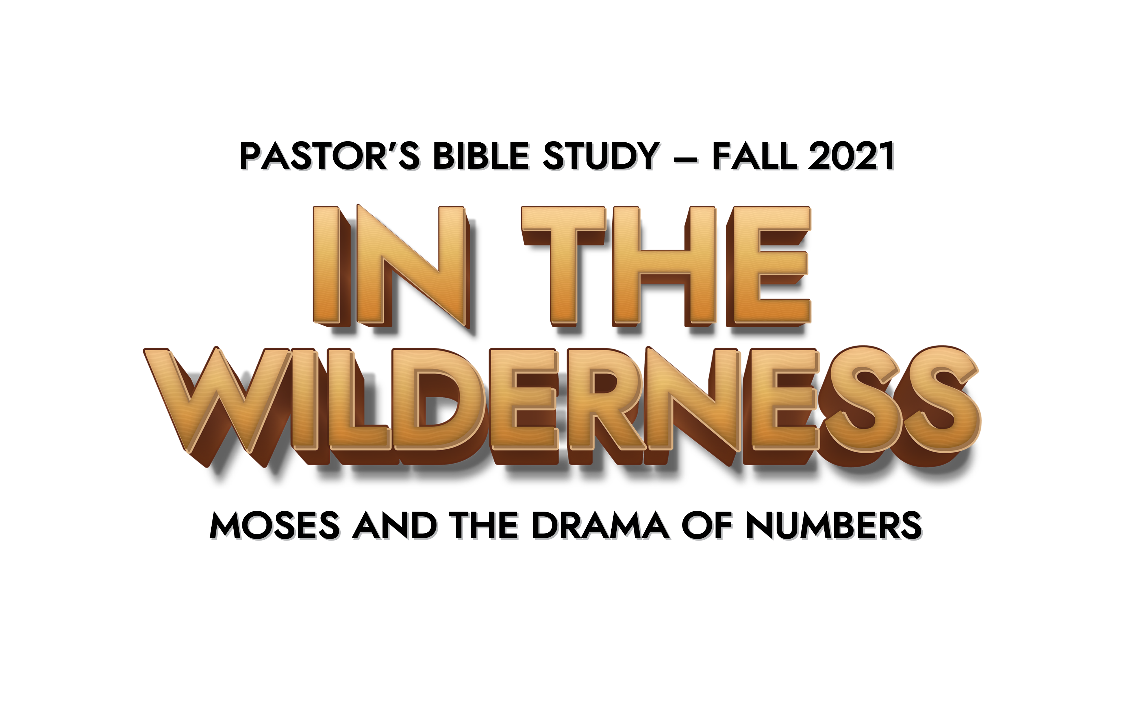 Episode 3: People with a PurposeChapter 3Why did Nadab and Abihu die? (4)Which sons of Aaron continued as priests? (4)What did the Lord take from among the children of Israel instead of every firstborn who opens the womb? (12)Who were the sons of Levi? (17)Where did the Gershonites camp and what were their duties? (21-26)Where did the Kohathites camp and what were their duties? (27-31)Where did the Merarites camp and what were their duties? (33-37)Who camped east of the tabernacle? (38)How are work responsibilities divided in your family?What responsibilities were the Levites told to have? (7-10)How was Moses wise in following the Lord's command to delegate responsibility?Chapter  4Who had the oversight of the things in the tabernacle? (16)What were the Kohathites not to watch? (18-20)Under whose authority were the duties of the Gershonites? (28)Under whose authority were the duties of the Merarites? (33)Chapter  6What did the vow of the Nazarite consist of concerning wine, hair, and dead bodies? (2-8) What religious groups are known for separating themselves from the rest of society?How are we misunderstood when we are separated for the Lord's sake?What does this passage show about the difficulty of obedience?Chapter 11What did the people desire rather than manna? (4-6)When was the manna provided? (9)What did Moses desire rather than carry all the people himself? (10-15)Who did God put His Spirit on to help Moses carry the burden of the people? (16-17)How much meat did the Lord say He would provide? (18-20)What question did the Lord ask Moses when he doubted God’s ability to provide so much meat? (23)How deep was the pile of quail that the Lord provided? (31)What did the Lord send while the meat was still between their teeth? (33)What influence can complainers have on our lives?What makes it difficult to be around people who complain a lot?What kept Moses from being a complainer?In what part of your life do you need to trust God to provide this week?Chapter 18What was the responsibility of Aaron and his sons? (1-2,5,7)What were the duties of the Levites? (2-4,6)Who was to receive a share of the offerings? (8-19)Who was not to receive an inheritance of the land? (20)What was given to the children of Levi for an inheritance? (21-24)What were the Levites to give to Aaron the priest? (25-29)   